Основная цель оздоровительного лагеря заключается в создание благоприятных условий для интеллектуальной, физической и психической реабилитации школьников после напряженного учебного года и разностороннего развития личности в условиях лета. Обычно все мероприятия в лагере разделены на 4 основных направления: спортивно-развлекательное, пропаганда здорового образа жизни, творческая мастерская и интеллектуальная направленность. Для реализации спортивно-развлекательного направления организуются спортивные соревнования, веселые эстафеты, дни здоровья, различные беседы о здоровом образе жизни, психологические тренинги, спортивные праздники.Все вышеназванные мероприятия способствуют созданию хорошего настроения у детей, развитию у них таких физических качеств, как ловкость, быстрота, выносливость, а коллективные игры — еще и воспитанию дружбы.Показателем организованной отрядной жизни является то, что ребенок всегда может сказать «А сейчас (через 10 минут, перед ужином) у нас игра (репетиция, сбор) и т. д.». И наоборот, если ребенок на вопрос «А что у вас будет после полдника?» отвечает: «не знаю» или «ничего», то это повод для вожатого пересмотреть план отрядных мероприятий на деньТри периода одной сменыИтак, любую смену в детском лагере, кроме, пожалуй, самых коротких – трехдневных смен, мы разделяем на следующие периоды: организационный, основной и заключительный. Каждый из них имеет свои особенности, задачи, трудности и ключевые цели.Организационный периодОрганизационный период является на наш взгляд самым важным в работе с детской группой. Именно во время организационного периода закладываются основы работы всей смены. Ошибки оргпериода исправить очень сложно, поэтому важно четко понимать цели и задачи вожатого в работе с группой на протяжении этого времени. Традиционно, оргпериодом называют первые три дня смены. Давайте разберем подробнее, что же должен сделать вожатый за это время…В «живом» уголке можно создать раздел, информацию в котором обновляют дежурные или добровольцы-журналисты. В этом разделе размещается информация о погоде, меню столовой, мелкие репортажи с места событий, спортивные новости и многое другое.По ходу смены отрядное место становится все более интересным. Стены его покрываются рисунками ребят, появляются стенгазеты и награды. Старайтесь вывешивать на этом месте все плоды творчества детей. Специально для украшения отрядного места предложите детям конкурс граффити, конкурс на самый веселый портрет вожатого или конкурс на самый фантастический и креативный рисунок.Выделите пространство для свободного творчества и излияния чувств и мыслей. Например, кусок обоев, который будет называться “Стена гласности”, и на котором дети могут писать и рисовать все, что им придет в голову. Или на видном месте повесьте листы ватмана, на которых написано: “Я люблю”, “Я не люблю”, “Я мечтаю”, “Я боюсь” и т. д. Дети не всегда могут откровенно рассказать о своих чувствах, гораздо проще бывает написать о них, причем это можно сделать тогда, когда тебя никто не видит.Общаясь с детьми, вожатому очень важно чувствовать настроение своих детей, знать, что из дневных мероприятий им понравилось, а что не очень. Для этого существуют специальные игры и способы оформления.“Дерево настроений”.  На листе ватмана нужно нарисовать дерево. Каждая веточка – это отдельный день. Вечером каждый ребенок может на сегодняшней ве точке нарисовать листочек одного из трех цветов. Зеленый означает, что настроение у ребенка отличное, желтый – хорошее, а красный – так себе, не очень. К концу смены у вас появится полная картина того, как она прошла для ваших детей.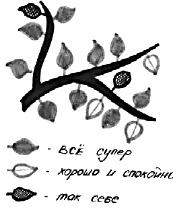 Настроения можно рисовать в виде окошек средневекового замка, в виде кусочков паззла разных фигурок и вообще, так, как подскажет вам ваша фантазия.“Рейтинги”  На отдельном листочке пишется расписание всего, что прошло за день в вашем отряде. Напротив каждого мероприятия дети рисуют условный значок, показывающий, что им понравилось, а что нет.Если у кого-то из ваших детей день рождения, то можно подарить имениннику праздничную открытку. На ватмане пишите красивым шрифтом: Поздравляем Машу (Олю, Петю…)!  И на этой открытке каждый может написать свои пожелания и поздравления.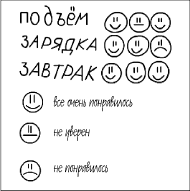 Первым должны “отметиться” вожатые. Проводя с детьми множество разнообразных мероприятий, вам придется подводить их итоги. Вы можете сделать это наглядно и не обычным образом, при этом украсив свое отрядное место. Существуют различные варианты такого оформления.“Веселые баллы”  На листе ватмана пишутся названия команд и, рядом итоговая сумма баллов которую ребята набрали за сегодняшний день. Цифры могут быть вырезаны и цветного картона и наклеены скотчем.Большие игрыПоиск клада  Газета  Форт Байард  Ток – шоу  Гномы и великаны  Морской бой  Стартворд  Бокс  Шпионская почта  Музыкальный калейдоскоп   «Песенная перестрелка» . «Угадай мелодию» Конкурс «Актерского мастерства»  12 злобных слушателей  Перестрелка  